Gp78  - extended form – protein – MPKQQAHRVFQCERWVEFSETFPTSGTMRAGRLSPLPASERRTSGSESSSSPSLPTPSARDFKGPNPNARQGGDDLPTAILKLLPTPEAKSSTAGPDFARATRPGSGGDDLVTTLAKLERGMLDWAEYAPAIERWETITRPAPEPIDYSTGKPRLAAQFSEWMMGWDEGWVTDLVDTSRRRPAEGYISRSEALRMVGNGVCTQQAATALRDLLDTHZ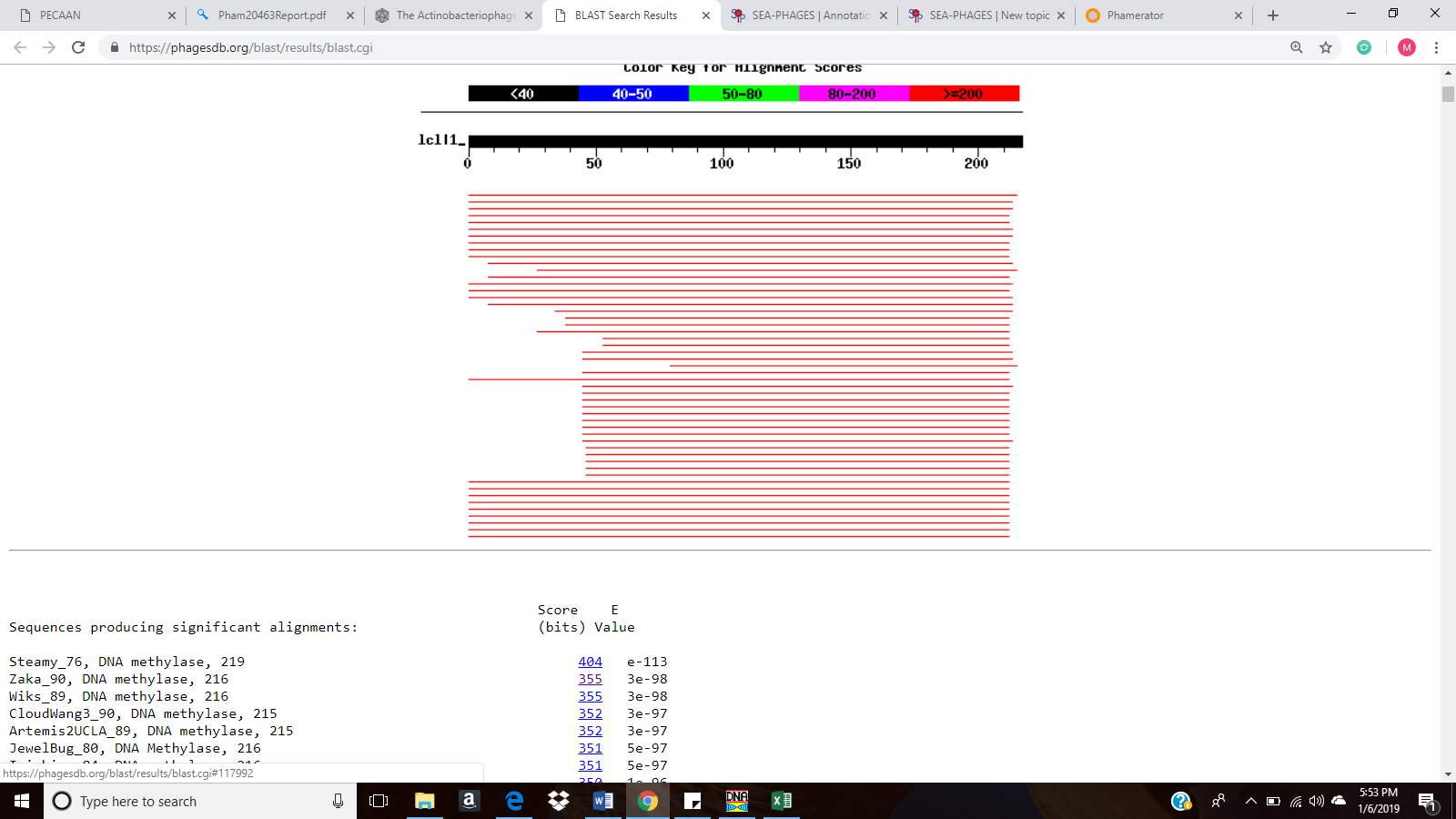 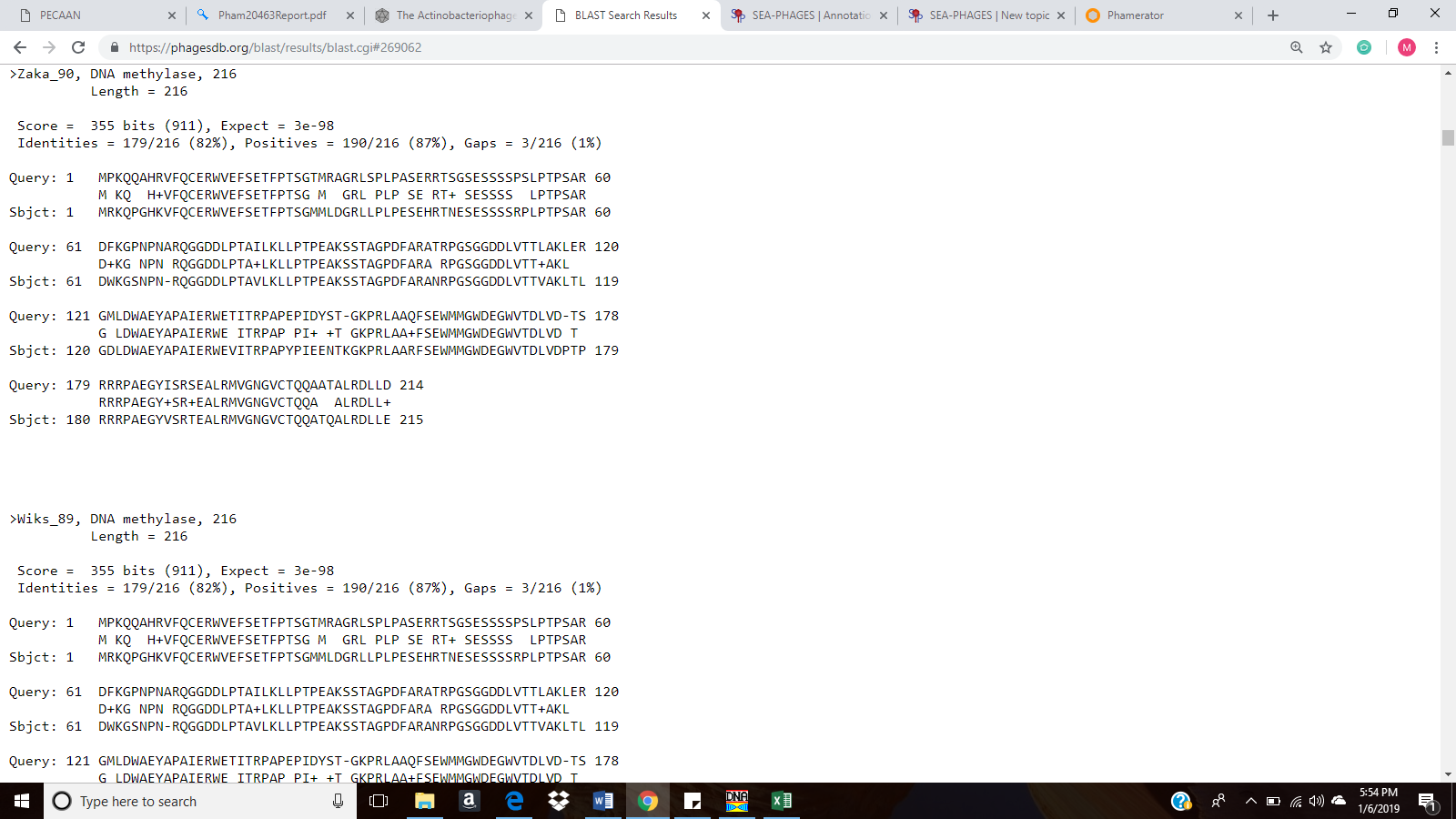 Gp78 without significant overlap - MLDWAEYAPAIERWETITRPAPEPIDYSTGKPRLAAQFSEWMMGWDEGWVTDLVDTSRRRPAEGYISRSEALRMVGNGVCTQQAATALRDLLDTHZ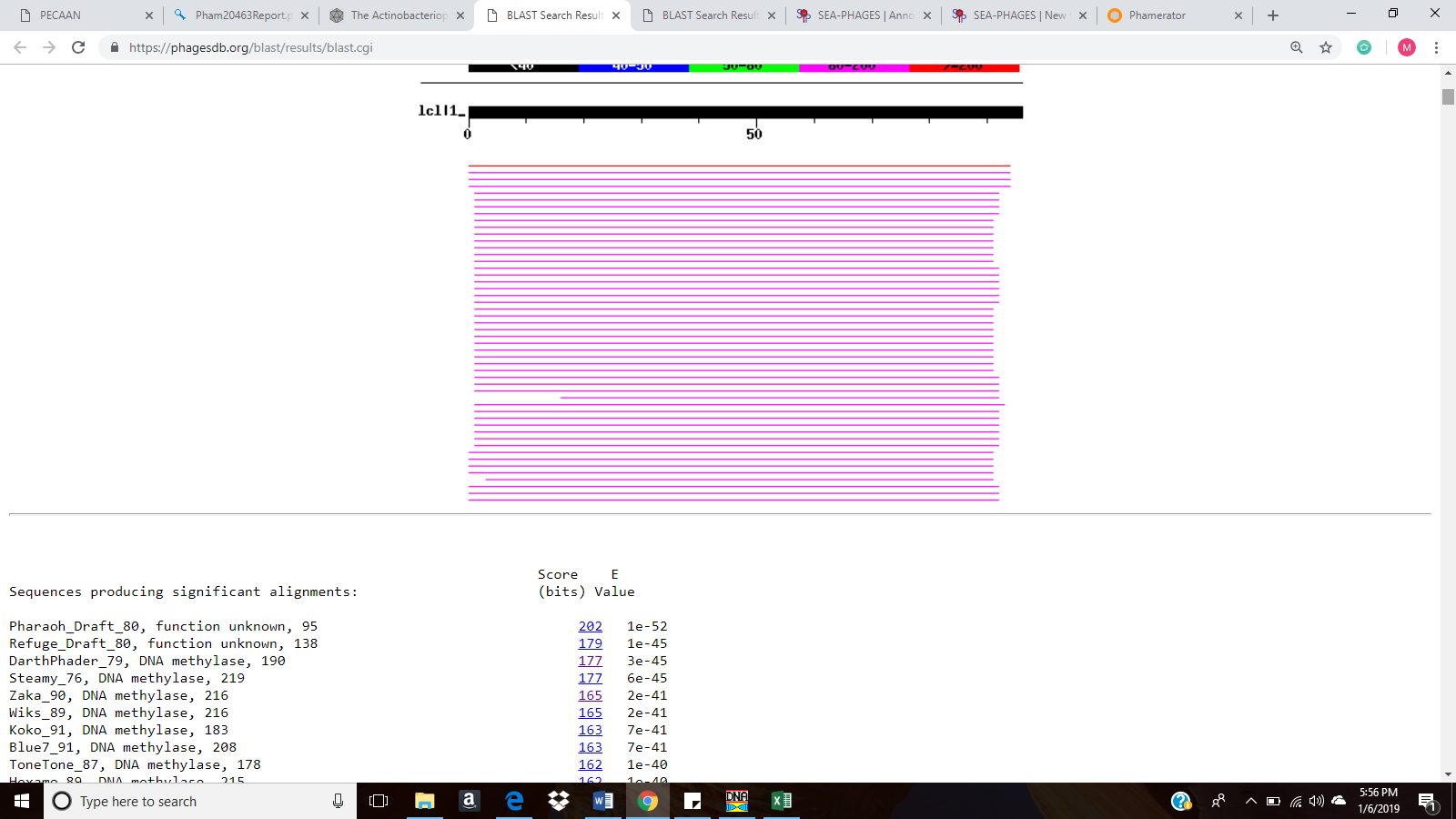 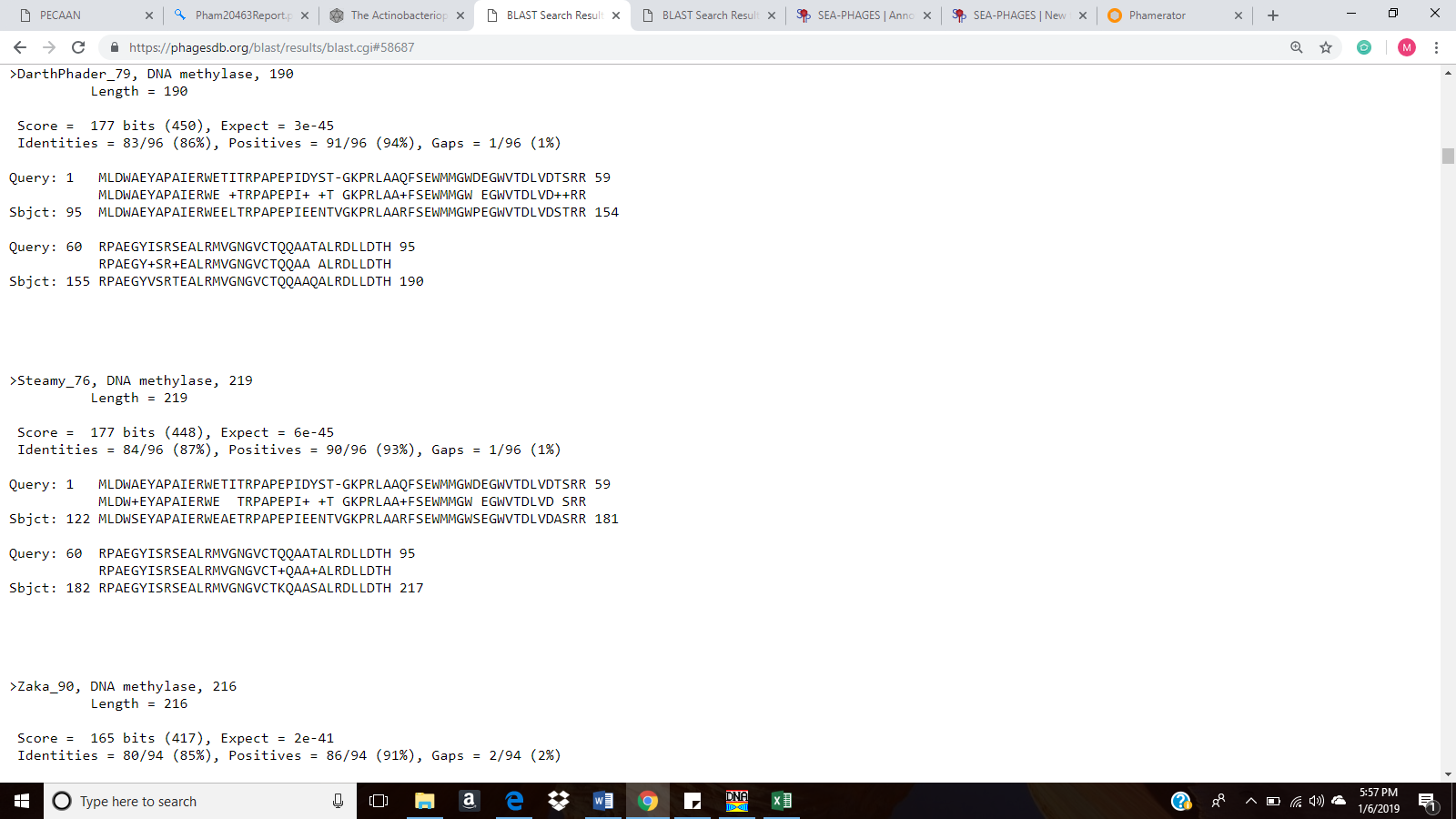 Gp79 - MDLLVTRIGSLFSGVGGLDLAVEEAFGGRTIWQSEVNPHAATVLAKRFGVPNLGDITKIDWTNVPWVDVLCGGFPCQDVSHAGLKAGIESGTRSGLWAHFANAIDAMRPRYVVIENVRGLLSAKATGPQGVSMRAMGRVLGDLSDIGYDASWKTVAAASVGAPHKRERVFILAQPADALGZ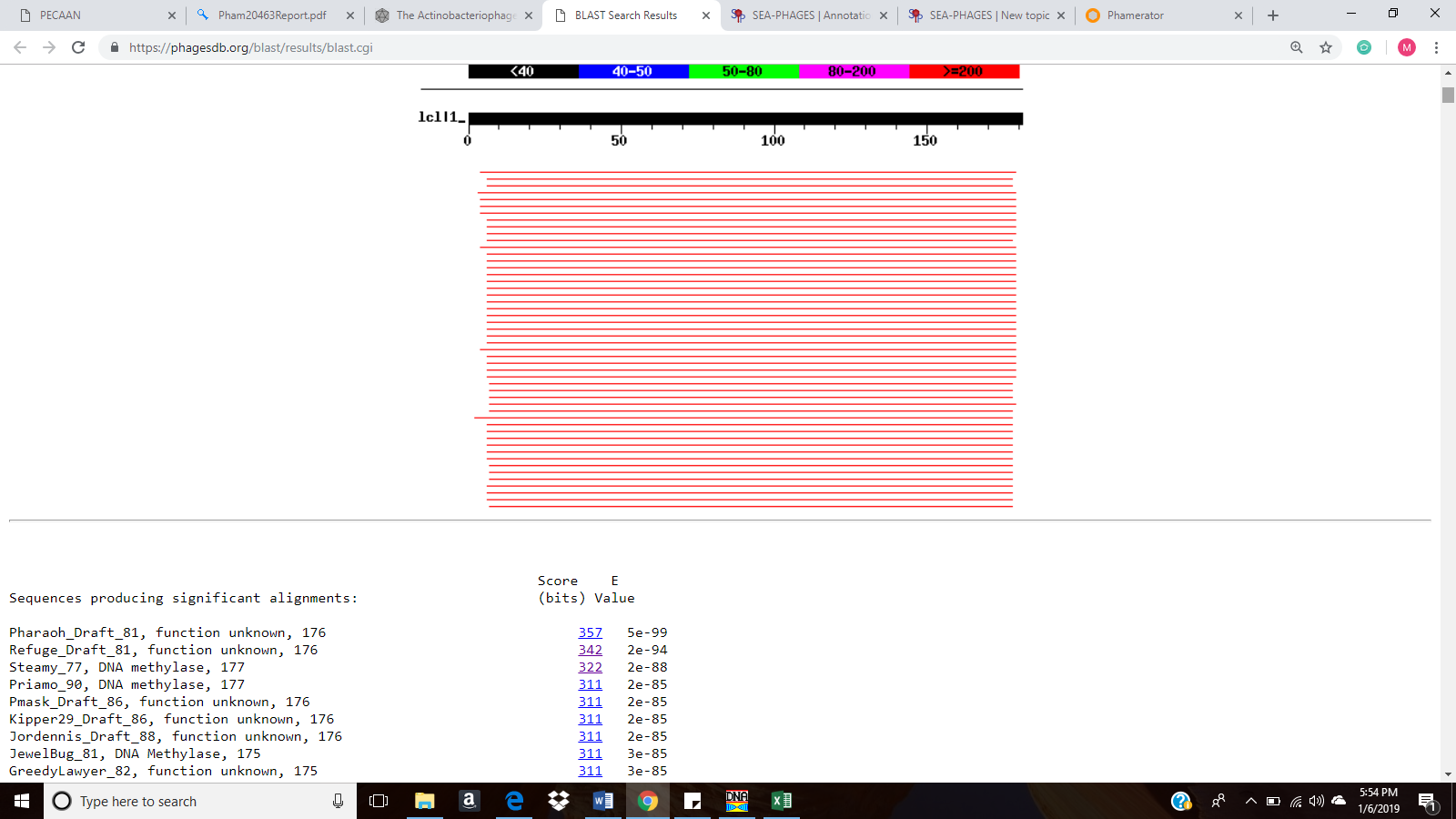 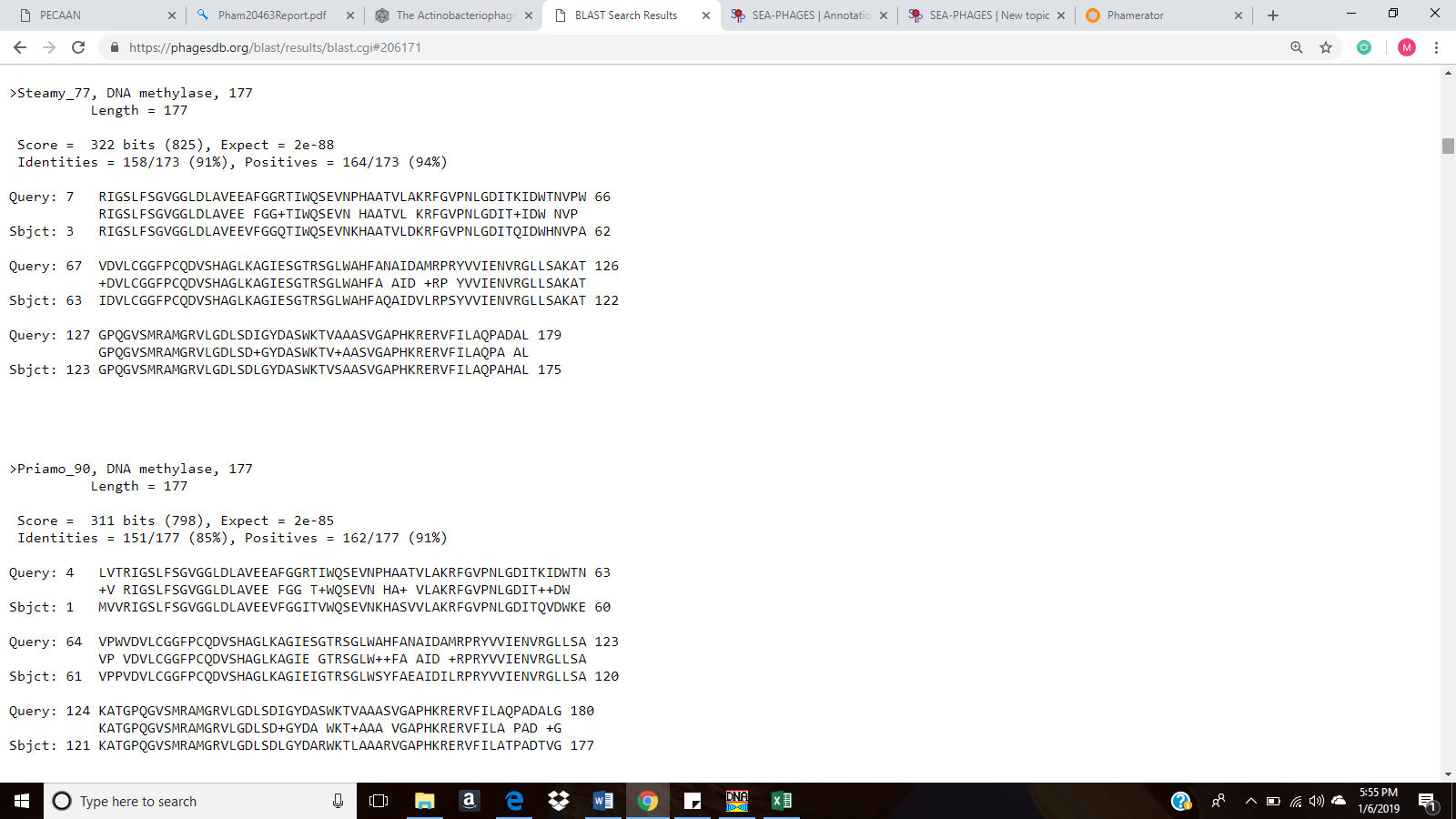 GeneMark Tb and Self 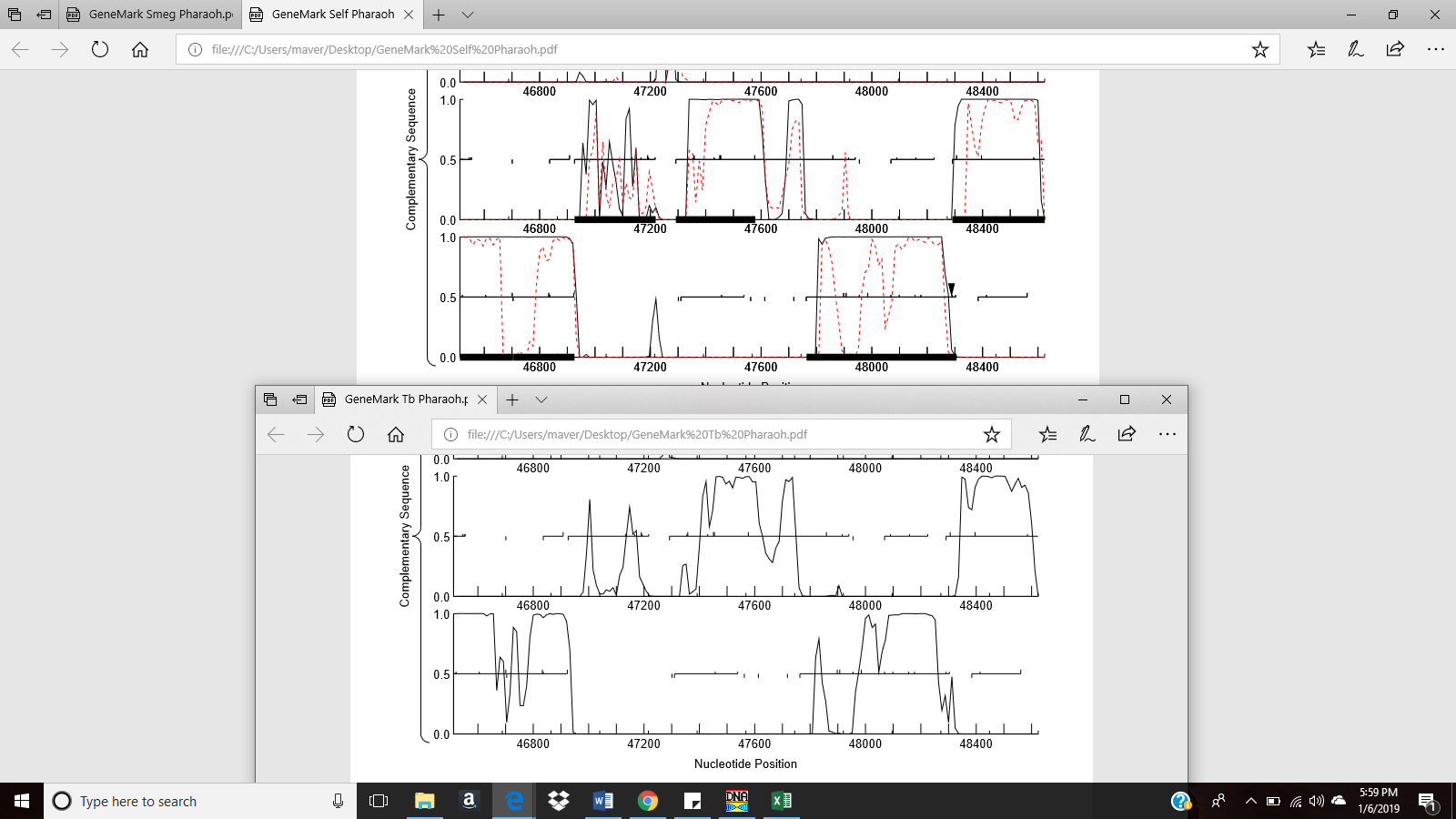 